March 29, 2019A-110162SUSAN E. BRUCE, ESQUIREALESSANDRA L. HYLANDER, ESQUIREMCNEES WALLACE & NURICK LLCP.O. BOX 1166100 PINE STREETHARRISBURG, PA  17108-1166Dear Madams:	On March 29, 2019, the Commission received your filing deemed Name/Entity Change Request from Linde Energy Services, Inc., to Messer Energy Services, Inc.  It has been determined your filing is missing information for the following reason:	No $350.00 filing feePlease be advised that you are directed to forward the requested information to the Commission within 20 days from the date of this letter.  Failure to respond may cause Commission staff to initiate a formal proceeding that may lead to cancellation of Linde Energy Services, Inc.’s electric supplier license, fines and penalties, removal of the company’s information from the Commission’s website, and notification to all electric distribution companies in which Linde Energy Service, Inc., is licensed to do business.	Should you have any questions please contact our Bureau at 717-772-7777.								Sincerely,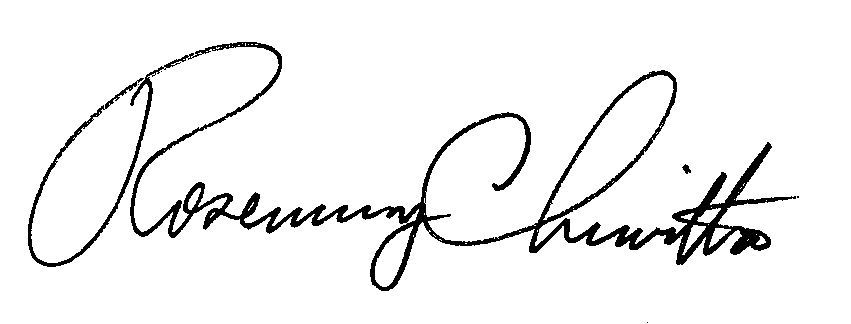 Rosemary ChiavettaSecretaryRC:AELcc: File Room      Technical Utility Services